Задания  по  математике  для  студентов  первого  курса  всех  групп.Тема  13Определенный интеграл. Применение  определённого  интеграла  к  вычислению  площадей  фигур.
Переходим к рассмотрению приложений интегрального исчисления. На этом уроке мы разберем типовую и наиболее распространенную задачу – как с помощью определенного интеграла вычислить площадь плоской фигуры. Для успешного освоения материала, необходимо:1) Разбираться в неопределенном интеграле хотя бы на среднем уровне2) Уметь применять формулу Ньютона-Лейбница и вычислять определенный интеграл. В действительности, для того чтобы находить площадь фигуры не надо так уж много знаний по неопределенному и определенному интегралу. Задание «вычислить площадь с помощью определенного интеграла» всегда предполагает построение чертежа, поэтому гораздо более актуальным вопросом будут ваши знания и навыки построения чертежей. В этой связи полезно освежить в памяти графики основных элементарных функций, а, как минимум, уметь строить прямую, параболу и гиперболу..Начнем с криволинейной трапеции.Криволинейной трапецией называется плоская фигура, ограниченная осью , прямыми ,  и графиком непрерывной на отрезке  функции , которая не меняет знак на этом промежутке. Пусть данная фигура расположена не ниже оси абсцисс: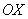 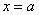 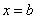 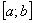 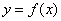 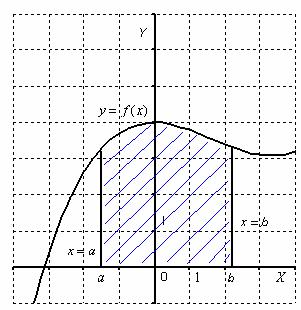 Тогда площадь криволинейной трапеции численно равна определенному интегралу . У любого определенного интеграла (который существует) есть очень хороший геометрический смысл. С точки зрения геометрии определенный интеграл – это ПЛОЩАДЬ.

То есть, определенному интегралу (если он существует) геометрически соответствует площадь некоторой фигуры. Например, рассмотрим определенный интеграл . Подынтегральная функция  задает на плоскости кривую, располагающуюся выше оси  (желающие могут выполнить чертёж), а сам определенный интеграл  численно равен площади соответствующей криволинейной трапеции.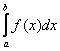 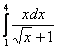 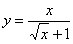 Пример 1Вычислить площадь фигуры, ограниченной линиями , , , .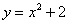 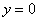 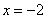 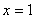 Это типовая формулировка задания. Первый и важнейший момент решения – построение чертежа. Причем, чертеж необходимо построить ПРАВИЛЬНО. При построении чертежа я рекомендую следующий порядок: сначала лучше построить все прямые (если они есть) и только потом – параболы, гиперболы, графики других функций. Графики функций выгоднее строить поточечно, с техникой поточечного построения можно ознакомиться в справочном материале Графики и свойства элементарных функций. Там же можно найти очень полезный применительно к нашему уроку материал – как быстро построить параболу.В данной задаче решение может выглядеть так.
Выполним чертеж (обратите внимание, что уравнение  задает ось ):
Штриховать криволинейную трапецию я не буду, здесь очевидно, о какой площади идет речь. Решение продолжается так: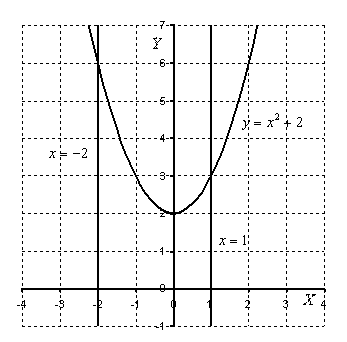 На отрезке   график функции  расположен над осью , поэтому: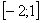 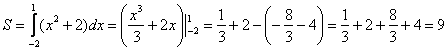 Ответ: 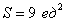 После того, как задание выполнено, всегда полезно взглянуть на чертеж и прикинуть, реальный ли получился ответ. В данном случае «на глазок» подсчитываем количество клеточек в чертеже – ну, примерно 9 наберётся, похоже на правду. Совершенно понятно, что если бы у нас получился, скажем, ответ: 20 квадратных единиц, то, очевидно, что где-то допущена ошибка – в рассматриваемую фигуру 20 клеточек явно не вмещается, от силы десяток. Если ответ получился отрицательным, то задание тоже решено некорректно.Пример 2Вычислить площадь фигуры, ограниченной линиями , ,  и осью 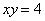 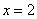 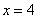 Это пример для самостоятельного решения. Полное решение и ответ в конце урока.Что делать, если криволинейная трапеция расположена под осью ?Пример 3Вычислить площадь фигуры, ограниченной линиями ,  и координатными осями.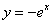 Решение: Выполним чертеж:

Если криволинейная трапеция расположена под осью  (или, по крайней мере, не выше данной оси), то её площадь можно найти по формуле: 
В данном случае:
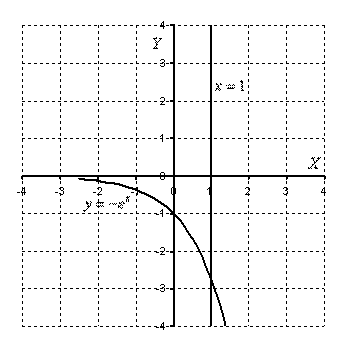 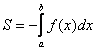 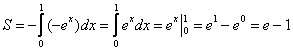 Ответ: 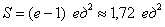 Внимание! Не следует путать два типа задач:1) Если Вам предложено решить просто определенный интеграл без всякого геометрического смысла, то он может быть отрицательным.2) Если Вам предложено найти площадь фигуры с помощью определенного интеграла, то площадь всегда положительна! Именно поэтому в только что рассмотренной формуле фигурирует минус.Пример 4Найти площадь плоской фигуры, ограниченной линиями , .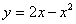 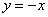 Решение: Сначала нужно выполнить чертеж. Вообще говоря, при построении чертежа в задачах на площадь нас больше всего интересуют точки пересечения линий. Найдем точки пересечения параболы  и прямой . Это можно сделать двумя способами. Первый способ – аналитический. Решаем уравнение:
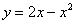 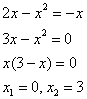 Значит, нижний предел интегрирования , верхний предел интегрирования .
Этим способом лучше, по возможности, не пользоваться.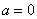 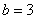 Гораздо выгоднее и быстрее построить линии поточечно, при этом пределы интегрирования выясняются как бы «сами собой». Техника поточечного построения для различных графиков подробно рассмотрена в справке Графики и свойства элементарных функций. Тем не менее, аналитический способ нахождения пределов все-таки приходится иногда применять, если, например, график достаточно большой, или поточенное построение не выявило пределов интегрирования (они могут быть дробными или иррациональными). И такой пример, мы тоже рассмотрим.Возвращаемся к нашей задаче: рациональнее сначала построить прямую и только потом параболу. Выполним чертеж:

Повторюсь, что при поточечном построении пределы интегрирования чаще всего выясняются «автоматом».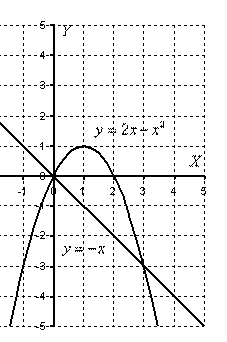 А теперь рабочая формула: Если на отрезке  некоторая непрерывная функция больше либо равна некоторой непрерывной функции , то площадь фигуры, ограниченной графиками данных функций и прямыми , , можно найти по формуле: 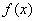 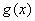 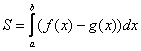 Здесь уже не надо думать, где расположена фигура – над осью или под осью, и, грубо говоря, важно, какой график ВЫШЕ (относительно другого графика), а какой – НИЖЕ.В рассматриваемом примере очевидно, что на отрезке  парабола располагается выше прямой, а поэтому из  необходимо вычесть 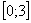 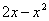 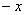 Завершение решения может выглядеть так:Искомая фигура ограничена параболой  сверху и прямой  снизу.
На отрезке  , по соответствующей формуле:
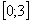 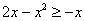 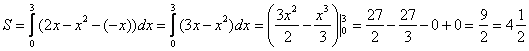 Ответ: 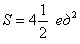 На самом деле школьная формула для площади криволинейной трапеции в нижней полуплоскости (см. простенький пример №3) – частный случай формулы . Поскольку ось  задается уравнением , а график функции  расположен не выше оси , то 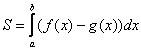 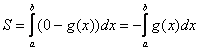 А сейчас пара примеров для самостоятельного решенияПример 5Найти площадь фигуры, ограниченной линиями , .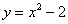 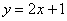 Пример 6Найти площадь фигуры, ограниченной линиями , .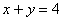 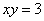 В ходе решения задач на вычисление площади с помощью определенного интеграла иногда случается забавный казус. Чертеж выполнен правильно, расчеты – правильно, но по невнимательности… найдена площадь не той фигуры, именно так несколько раз лажался ваш покорный слуга. Вот реальный случай из жизни:Пример 7Вычислить площадь фигуры, ограниченной линиями , ,  , .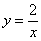 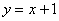 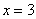 Решение: Сначала выполним чертеж:
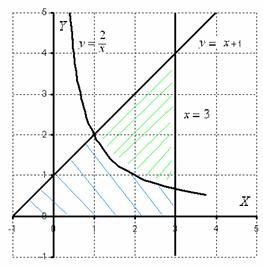 …Эх, чертеж хреновенький вышел, но вроде всё разборчиво.Фигура, площадь которой нам нужно найти, заштрихована синим цветом (внимательно смотрите на условие – чем ограничена фигура!). Но на практике по невнимательности нередко возникает «глюк», что нужно найти площадь фигуры, которая заштрихована зеленым цветом!Этот пример еще полезен и тем, что в нём площадь фигуры считается с помощью двух определенных интегралов. Действительно:1) На отрезке  над осью  расположен график прямой 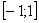 2)На отрезке  над осью  расположен график гиперболы .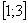 Совершенно очевидно, что площади можно (и нужно) приплюсовать, поэтому: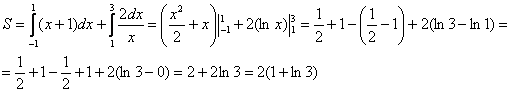 Ответ: 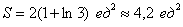 Переходим еще к одному содержательному заданию.Пример 8Вычислить площадь фигуры, ограниченной линиями , 
Представим уравнения в «школьном» виде ,  и выполним поточечный чертеж:

Из чертежа видно, что верхний предел у нас «хороший»: .
Но чему равен нижний предел?! Понятно, что это не целое число, но какое? Может быть ? Но где гарантия, что чертеж выполнен с идеальной точностью, вполне может оказаться что . Или корень. А если мы вообще неправильно построили график?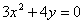 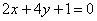 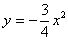 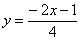 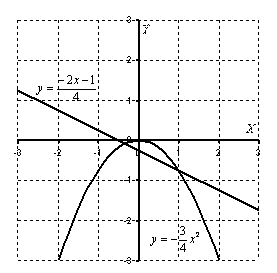 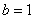 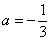 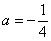 В таких случаях приходиться тратить дополнительное время и уточнять пределы интегрирования аналитически.Найдем точки пересечения прямой  и параболы .
Для этого решаем уравнение:


, 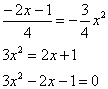 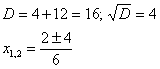 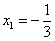 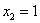 Действительно, .На отрезке   , по соответствующей формуле:
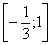 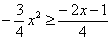 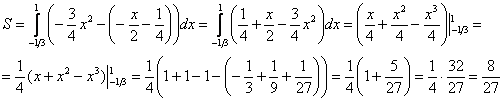 Ответ: 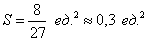 Задания  для  решения.Вычислить  площадь  фигуры,  ограниченной  данными  линиями:1.    и осью ох	2  , у = 0, х = 0	3   и осью ОХ	4    и осью ОХ	5    и осью ОХ	6    и осью ОХ	7       y = 6x −3x2 и осью ОХ	8   , x = 29       , x = 0, x = 2π, y = 0	10      y = , y = 2, x = 0	Чертежи  выполнять  обязательно  на  бумаге  в  клеточку, дано  писать  обязательно,  решение  должно быть  подробным.